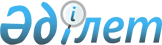 Об утверждении квалификационных требований для осуществления деятельности по ликвидации (уничтожению, утилизации, захоронению) и переработке высвобождаемых боеприпасов, вооружений, военной техники, специальных средств и перечня документов, подтверждающих соответствие имПриказ Министра цифрового развития, оборонной и аэрокосмической промышленности Республики Казахстан от 24 апреля 2019 года № 54/НҚ. Зарегистрирован в Министерстве юстиции Республики Казахстан 29 апреля 2019 года № 18605.
      В соответствии с подпунктом 1-1) пункта 1 статьи 12 Закона Республики Казахстан от 16 мая 2014 года "О разрешениях и уведомлениях", ПРИКАЗЫВАЮ:
      1. Утвердить прилагаемые квалификационные требования для осуществления деятельности по ликвидации (уничтожению, утилизации, захоронению) и переработке высвобождаемых боеприпасов, вооружений, военной техники, специальных средств и перечень документов, подтверждающих соответствие им.
      2. Признать утратившим силу приказ исполняющего обязанности Министра по инвестициям и развитию Республики Казахстан от 28 января  2016 года № 114 "Об утверждении квалификационных требований для осуществления деятельности по ликвидации (уничтожению, утилизации, захоронению) и переработке высвобождаемых боеприпасов, вооружений, военной техники, специальных средств и перечня документов, подтверждающих соответствие им" (зарегистрирован в Реестре государственной регистрации нормативных правовых актов за № 13454, опубликован 19 апреля 2016 года в информационно-правовой системе "Әділет").
      3. Департаменту развития оборонно-промышленного комплекса Министерства цифрового развития, оборонной и аэрокосмической промышленности Республики Казахстан в установленном законодательством порядке обеспечить:
      1) государственную регистрацию настоящего приказа в Министерстве юстиции Республики Казахстан;
      2) в течение десяти календарных дней со дня государственной регистрации настоящего приказа направление его копии на казахском и русском языках в Республиканское государственное предприятие на праве хозяйственного ведения "Республиканский центр правовой информации" для официального опубликования и включения в Эталонный контрольный банк нормативных правовых актов Республики Казахстан;
      3) размещение настоящего приказа на интернет-ресурсе Министерства цифрового развития, оборонной и аэрокосмической промышленности Республики Казахстан после его официального опубликования;
      4) в течение десяти рабочих дней после государственной регистрации настоящего приказа в Министерстве юстиции Республики Казахстан предоставление в Юридический департамент Министерства цифрового развития, оборонной и аэрокосмической промышленности Республики Казахстан сведений об исполнении мероприятий, предусмотренных подпунктами 1), 2) и 3) настоящего пункта.
      4. Контроль за исполнением настоящего приказа возложить на курирующего вице-министра цифрового развития, оборонной и аэрокосмической промышленности Республики Казахстан.
      5. Настоящий приказ вводится в действие по истечении двадцати одного календарного дня после дня его первого официального опубликования.
      "СОГЛАСОВАН"Министерство индустрии иинфраструктурного развитияРеспублики Казахстан"___" _________ 2019 года
      "СОГЛАСОВАН"Комитет национальной безопасностиРеспублики Казахстан"___" _________ 2019 года
      "СОГЛАСОВАН"Министерство национальной экономикиРеспублики Казахстан"___" __________ 2019 года
      "СОГЛАСОВАН"Министерство внутренних делРеспублики Казахстан"___" __________ 2019 года Квалификационные требования для осуществления деятельности по ликвидации посредством уничтожения, утилизации, захоронения и переработке высвобождаемых боеприпасов, вооружений, военной техники, специальных средств и перечень документов, подтверждающих соответствие им
      Сноска. Квалификационные требования - в редакции приказа и.о. Министра индустрии и инфраструктурного развития РК от 08.07.2022 № 395 (вводится в действие по истечении шестидесяти календарных дней после дня его первого официального опубликования); с изменениями, внесенными приказом Министра индустрии и инфраструктурного развития РК от 12.04.2023 № 246 (вводится в действие по истечении шестидесяти календарных дней после дня его первого официального опубликования). Форма сведений к квалификационным требованиям для осуществления деятельности по ликвидации посредством уничтожения, утилизации, захоронения и переработке высвобождаемых боеприпасов, вооружений, военной техники, специальных средств и перечень документов, подтверждающих соответствие им
      1. Для подвида деятельности по ликвидации посредством уничтожения, утилизации, захороненияи переработка высвобождаемых боеприпасов наличие:1) у руководителя или заместителя руководителя юридического лица, в том числе руководителяили заместителя руководителя его филиала, а также физического лица, осуществляющеголицензируемый вид деятельности, высшего технического образования:фамилия, имя, отчество (при его наличии) _____________________________________________;должность ______________________________________________________________________;номер и дата приказа о назначении ___________________________________________________;специальность по образованию ______________________________________________________;номер и дата выдачи диплома о высшем техническом образовании _________________________;наименование высшего учебного заведения, выдавшего диплом____________________________;2) квалифицированных специалистов, имеющих соответствующее техническое образование,стаж работы не менее одного года по специальности:фамилия, имя, отчество (при его наличии) _____________________________________________;должность _______________________________________________________________________;номер и дата подписания приказа о назначении __________________________________________;стаж работы по специальности _______________________________________________________;специальность по образованию _______________________________________________________;номер и дата выдачи диплома о техническом образовании _________________________________;наименование учебного заведения, выдавшего диплом ____________________________________;3) производственно-технической базы (стационарной и (или) мобильной), находящейся на правесобственности, огороженной, изолированной, расположенной на предусмотренном действующиминормативами безопасном расстоянии от жилых, общественных и производственных объектов,отвечающей требованиям нормативных правовых актов в сфере санитарно-эпидемиологическогоблагополучия населения, пожарной безопасности и включающей: специализированное производственноездание, сооружение и (или) мобильный модуль контейнерного типа, подъемный механизм, оборудование_________________________________________________________________________________;специально оборудованный склад для хранения высвобождаемых боеприпасов и их компонентов,оборудованный системой контурной молниезащиты с молниеотводами________________________________________________________________________________;помещение или специальную площадку с оборудованием и инструментами для сортировки, резки,пакетирования отходов и переработанных материалов высвобождаемых боеприпасов________________________________________________________________________________;служебное помещение для размещения работающего персонала ___________________________;кадастровый номер недвижимого имущества (местонахождение) __________________________;информация о наличии ограждения, изоляции, о расстоянии от жилых и производственных объектов, в метрах_______________________________________________________________________________;4) средств измерений, соответствующих условиям эксплуатации и установленным к ним требованиямзаконодательства об обеспечении единства измерений, в том числе средства измерения радиации:информация о наличии средств измерений ____________________________________________;номер и дата сертификата о поверке средства измерения _________________________________;5) утвержденных руководителем организации инструкций по обучению персонала технике безопасности и порядкеорганизации работ по ликвидации (уничтожению, утилизации, захоронению) и переработке высвобождаемых боеприпасов:информация о наличии утвержденных руководителем организации инструкций по обучению персонала техникебезопасности и порядке организации работ по ликвидации (уничтожению, утилизации, захоронению)и переработке высвобождаемых боеприпасов ________;6) журнала по учету и хранению материалов, комплектующих деталей, изделий утилизированных высвобождаемых боеприпасов:информация о наличии журнала по учету и хранению материалов, комплектующих деталей, изделий утилизированныхвысвобождаемых боеприпасов __________________.2. Для подвида деятельности по ликвидации посредством уничтожения, утилизации, захоронения и переработкавысвобождаемых вооружений, военной техники, специальных средств наличие:1) для руководителя или заместителя руководителя юридического лица, в том числе руководителя или заместителя руководителяего филиала, а также физического лица, осуществляющего лицензируемый вид деятельности, высшего технического образования:фамилия, имя, отчество (при его наличии) _______________________________________________;должность ________________________________________________________________________;номер и дата приказа о назначении _____________________________________________________;специальность по образованию ________________________________________________________;номер и дата выдачи диплома о высшем техническом образовании ___________________________;наименование высшего учебного заведения, выдавшего диплом _____________________________;2) квалифицированных специалистов, имеющих соответствующее техническое образование,стаж работы не менее одного года по специальности:фамилия, имя, отчество (при его наличии) _______________________________________________;должность ________________________________________________________________________;номер и дата подписания приказа о назначении ___________________________________________;стаж работы по специальности ________________________________________________________;специальность по образованию ________________________________________________________;номер и дата выдачи диплома о техническом образовании __________________________________;наименование учебного заведения, выдавшего диплом _____________________________________;3) производственно-технической базы на праве собственности, огороженной, изолированной, расположеннойна предусмотренном действующими нормативами безопасном расстоянии от жилых, общественных и производственных объектов,отвечающей требованиям нормативных правовых актов в сфере санитарно-эпидемиологического благополучия населения,пожарной безопасности и включающей: специализированное производственное здание, сооружение, подъемный механизм,оборудование _______; специально оборудованный склад для хранения высвобождаемых вооружений, военной техники, специальных средств ___________;помещение или специальную площадку с оборудованием и инструментами для сортировки, резки, пакетирования отходови переработанных материалов высвобождаемых вооружений, военной техники, специальных средств _______;служебное помещение для размещения работающего персонала _______________________________;кадастровый номер недвижимого имущества (местонахождение) _______________________________;информация о наличии ограждения, изоляции, расстоянии от жилых и производственных объектов, в метрах ____________________;4) средств измерений, соответствующих условиям эксплуатации и установленным к ним требованиям законодательстваоб обеспечении единства измерений:информация о наличии средств измерений __________________________________________________;номер и дата сертификата о поверке средства измерения _______________________________________;5) утвержденных руководителем организации инструкций по обучению персонала технике безопасности и порядке организацииработ по ликвидации (уничтожению, утилизации, захоронению) и переработке высвобождаемых вооружений, военной техники,специальных средств:информация о наличии утвержденных руководителем организации инструкций по обучению персонала техникебезопасности и порядке организации работ по ликвидации (уничтожению, утилизации, захоронению) и переработкевысвобождаемых вооружений, военной техники, специальных средств ____________________;6) журнала по учету и хранению материалов, комплектующих деталей, изделий утилизированных высвобождаемых вооружений,военной техники, специальных средств:информация о наличии журнала по учету и хранению материалов, комплектующих деталей, изделий утилизированныхвысвобождаемых вооружений, военной техники, специальных средств _________________. ПЛАН-ГРАФИК
по ликвидации посредством уничтожения, утилизации, захоронения и переработка высвобождаемых боеприпасов на ____ год ПЛАН-ГРАФИК
по ликвидации посредством уничтожения, утилизации, захоронения и переработка высвобождаемых вооружений, военной техники, специальных средств на ____ год
					© 2012. РГП на ПХВ «Институт законодательства и правовой информации Республики Казахстан» Министерства юстиции Республики Казахстан
				
      Министр цифрового развития,оборонной и аэрокосмической промышленностиРеспублики Казахстан 

А. Жумагалиев
Утверждены приказом
Министра цифрового развития,
оборонной и аэрокосмической
промышленности
Республики Казахстан
от 24 апреля 2019 года № 54/НҚ
№ п/п
Квалификационные требования включают наличие
Документы, подтверждающие соответствие квалификационным требованиям
Примечание
1
2
3
4
1. Для подвида деятельности по ликвидации посредством уничтожения, утилизации, захоронения и переработка высвобождаемых боеприпасов
1. Для подвида деятельности по ликвидации посредством уничтожения, утилизации, захоронения и переработка высвобождаемых боеприпасов
1. Для подвида деятельности по ликвидации посредством уничтожения, утилизации, захоронения и переработка высвобождаемых боеприпасов
1. Для подвида деятельности по ликвидации посредством уничтожения, утилизации, захоронения и переработка высвобождаемых боеприпасов
1
для руководителя или заместителя руководителя юридического лица, в том числе руководителя или заместителя руководителя его филиала, а также физического лица, осуществляющего лицензируемый вид деятельности, высшего технического образования
форма сведений согласно приложению 1 к настоящим квалификационным требованиям для осуществления деятельности по ликвидации посредством уничтожения, утилизации, захоронения и переработке высвобождаемых боеприпасов, вооружений, военной техники, специальных средств и перечню документов, подтверждающих соответствие им
2
квалифицированных специалистов, имеющих соответствующее техническое образование, стаж работы не менее одного года по специальности
форма сведений согласно приложению 1 к настоящим квалификационным требованиям для осуществления деятельности по ликвидации посредством уничтожения, утилизации, захоронения и переработке высвобождаемых боеприпасов, вооружений, военной техники, специальных средств и перечню документов, подтверждающих соответствие им
3
производственно-технической базы (стационарной и (или) мобильной), находящейся на праве собственности, (организациям, со сто процентным участием государства в уставном капитале и их дочерним и (или) аффилированным организациям, а также организациям создаваемым в интересах национальной безопасности (письменно подтверждается Вооруженными Силами, другими войсками и воинскими формированиями Республики Казахстан, специальными государственными или правоохранительными органами) наличие производственно-технической базы и технологического оборудования на правах собственности или ином законном основании), огороженной, изолированной, расположенной на предусмотренном действующими нормативами безопасном расстоянии от жилых, общественных и производственных объектов, отвечающей требованиям нормативных правовых актов в сфере санитарно-эпидемиологического благополучия населения, пожарной безопасности и включающей: специализированное производственное здание, сооружение и (или) мобильный модуль контейнерного типа, подъемный механизм, оборудование; специально оборудованный склад для хранения высвобождаемых боеприпасов и их компонентов, оборудованный системой контурной молниезащиты с молниеотводами; помещение или специальную площадку с оборудованием и инструментами для сортировки, резки, пакетирования отходов и переработанных материалов высвобождаемых боеприпасов; служебное помещение для размещения работающего персонала
форма сведений согласно приложению 1 к настоящим квалификационным требованиям для осуществления деятельности по ликвидации посредством уничтожения, утилизации, захоронения и переработке высвобождаемых боеприпасов, вооружений, военной техники, специальных средств и перечню документов, подтверждающих соответствие им
сведения, указывающие о наличии права собственности на помещения, лицензиар получает из соответствующих информационных систем.
4
средств измерений, соответствующих условиям эксплуатации и установленным к ним требованиям законодательства об обеспечении единства измерений, в том числе средства измерения радиации
форма сведений согласно приложению 1 к настоящим квалификационным требованиям для осуществления деятельности по ликвидации посредством уничтожения, утилизации, захоронения и переработке высвобождаемых боеприпасов, вооружений, военной техники, специальных средств и перечню документов, подтверждающих соответствие им
копия сертификата о поверке
5
утвержденных руководителем организации инструкций по обучению персонала технике безопасности и порядке организации работ по ликвидации (уничтожению, утилизации, захоронению) и переработке высвобождаемых боеприпасов
форма сведений согласно приложению 1 к настоящим квалификационным требованиям для осуществления деятельности по ликвидации посредством уничтожения, утилизации, захоронения и переработке высвобождаемых боеприпасов, вооружений, военной техники, специальных средств и перечню документов, подтверждающих соответствие им
копия документа
6
журнала по учету и хранению материалов, комплектующих деталей, изделий утилизированных высвобождаемых боеприпасов
форма сведений согласно приложению 1 к настоящим квалификационным требованиям для осуществления деятельности по ликвидации посредством уничтожения, утилизации, захоронения и переработке высвобождаемых боеприпасов, вооружений, военной техники, специальных средств и перечню документов, подтверждающих соответствие им
копия документа
7
должностного лица, отвечающего за пожарную безопасность и организацию охранных мер
копии приказа о назначении ответственного лица
копия документа
8
наличие договора на круглосуточную охрану производственно-технической базы с использованием служебного оружия с субъектом охранной деятельности
договор на охрану производственно-технической базы с использованием служебного оружия с субъектом охранной деятельности, требования к которым установлены Законом Республики Казахстан "Об охранной деятельности" от 19 октября 2000 года
копия документа
9
план-график организации производства к указанному подвиду деятельности
план-график по ликвидации посредством уничтожения, утилизации, захоронения и переработка высвобождаемых боеприпасов утвержденный руководителем организации, документ согласованный с уполномоченным органом в области оборонной промышленности и государственного оборонного заказа на предмет соответствия проводимой политики в области оборонной промышленности согласно приложению 2 к квалификационным требованиям для осуществления деятельности по ликвидации посредством уничтожения, утилизации, захоронения и переработке высвобождаемых боеприпасов, вооружений, военной техники, специальных средств и перечень документов, подтверждающих соответствие им
при проведении анализа на соответствие планируемой деятельности принимаются во внимание документы системы государственного планирования, определяющие направления развития оборонной промышленности, а также указания (поручения) руководства государства и правительства по вопросам военной безопасности государства
10
исключена приказом Министра индустрии и инфраструктурного развития РК от 12.04.2023 № 246 (вводится в действие по истечении шестидесяти календарных дней после дня его первого официального опубликования).
исключена приказом Министра индустрии и инфраструктурного развития РК от 12.04.2023 № 246 (вводится в действие по истечении шестидесяти календарных дней после дня его первого официального опубликования).
исключена приказом Министра индустрии и инфраструктурного развития РК от 12.04.2023 № 246 (вводится в действие по истечении шестидесяти календарных дней после дня его первого официального опубликования).
11
наличие страхового полиса гражданско-правовой ответственности заявителя
копия страхового полиса обязательного экологического страхования (за причинение вреда третьим лицам и окружающей среде)
копия документа
2. Для подвида деятельности по ликвидации посредством уничтожения, утилизации, захоронения и переработка высвобождаемых вооружений, военной техники, специальных средств
2. Для подвида деятельности по ликвидации посредством уничтожения, утилизации, захоронения и переработка высвобождаемых вооружений, военной техники, специальных средств
2. Для подвида деятельности по ликвидации посредством уничтожения, утилизации, захоронения и переработка высвобождаемых вооружений, военной техники, специальных средств
2. Для подвида деятельности по ликвидации посредством уничтожения, утилизации, захоронения и переработка высвобождаемых вооружений, военной техники, специальных средств
1
для руководителя или заместителя руководителя юридического лица, в том числе руководителя или заместителя руководителя его филиала, а также физического лица, осуществляющего лицензируемый вид деятельности, высшего технического образования
форма сведений согласно приложению 1 к настоящим квалификационным требованиям для осуществления деятельности по ликвидации посредством уничтожения, утилизации, захоронения и переработке высвобождаемых боеприпасов, вооружений, военной техники, специальных средств и перечню документов, подтверждающих соответствие им
2
квалифицированных специалистов, имеющих соответствующее техническое образование, стаж работы не менее одного года по специальности
форма сведений согласно приложению 1 к настоящим квалификационным требованиям для осуществления деятельности по ликвидации посредством уничтожения, утилизации, захоронения и переработке высвобождаемых боеприпасов, вооружений, военной техники, специальных средств и перечню документов, подтверждающих соответствие им
3
производственно-технической базы на праве собственности (организациям, со сто процентным участием государства в уставном капитале и их дочерним и (или) аффилированным организациям, а также организациям создаваемым в интересах национальной безопасности (письменно подтверждается Вооруженными Силами, другими войсками и воинскими формированиями Республики Казахстан, специальными государственными или правоохранительными органами) наличие производственно-технической базы и технологического оборудования на правах собственности или ином законном основании), огороженной, изолированной, расположенной на предусмотренном действующими нормативами безопасном расстоянии от жилых, общественных и производственных объектов, отвечающей требованиям нормативных правовых актов в сфере санитарно-эпидемиологического благополучия населения, пожарной безопасности и включающей: специализированное производственное здание, сооружение, подъемный механизм, оборудование; специально оборудованный склад для хранения высвобождаемых вооружений, военной техники, специальных средств; помещение или специальную площадку с оборудованием и инструментами для сортировки, резки, пакетирования отходов и переработанных материалов высвобождаемых вооружений, военной техники, специальных средств; служебное помещение для размещения работающего персонала
форма сведений согласно приложению 1 к настоящим квалификационным требованиям для осуществления деятельности по ликвидации посредством уничтожения, утилизации, захоронения и переработке высвобождаемых боеприпасов, вооружений, военной техники, специальных средств и перечню документов, подтверждающих соответствие им
сведения, указывающие о наличии права собственности на помещения, лицензиар получает из соответствующих информационных систем.
4
средств измерений, соответствующих условиям эксплуатации и установленным к ним требованиям законодательства об обеспечении единства измерений
форма сведений согласно приложению 1 к настоящим квалификационным требованиям для осуществления деятельности по ликвидации посредством уничтожения, утилизации, захоронения и переработке высвобождаемых боеприпасов, вооружений, военной техники, специальных средств и перечню документов, подтверждающих соответствие им
копия сертификата о поверке
5
утвержденных руководителем организации инструкций по обучению персонала технике безопасности и порядке организации работ по ликвидации (уничтожению, утилизации, захоронению) и переработке высвобождаемых вооружений, военной техники, специальных средств
форма сведений согласно приложению 1 к настоящим квалификационным требованиям для осуществления деятельности по ликвидации посредством уничтожения, утилизации, захоронения и переработке высвобождаемых боеприпасов, вооружений, военной техники, специальных средств и перечню документов, подтверждающих соответствие им
копия документа
6
журнала по учету и хранению материалов, комплектующих деталей, изделий утилизированных высвобождаемых вооружений, военной техники, специальных средств
форма сведений согласно приложению 1 к настоящим квалификационным требованиям для осуществления деятельности по ликвидации посредством уничтожения, утилизации, захоронения и переработке высвобождаемых боеприпасов, вооружений, военной техники, специальных средств и перечню документов, подтверждающих соответствие им
копия документа
7
должностного лица, отвечающего за пожарную безопасность и организацию охранных мер
копии приказа о назначении ответственного лица
копия документа
8
наличие договора на круглосуточную охрану производственно-технической базы с использованием служебного оружия с субъектом охранной деятельности
договор на охрану производственно-технической базы с использованием служебного оружия с субъектом охранной деятельности, требования к которым установлены Законом Республики Казахстан "Об охранной деятельности" от 19 октября 2000 года
копия документа
9
план-график организации производства к указанному подвиду деятельности
план-график по ликвидации посредством уничтожения, утилизации, захоронения и переработка высвобождаемых вооружений, военной техники, специальных средств утвержденный руководителем организации, документ, согласованный с уполномоченным органом в области оборонной промышленности и государственного оборонного заказа на предмет соответствия проводимой политики в области оборонной промышленности согласно приложению 3 к квалификационным требованиям для осуществления деятельности по ликвидации посредством уничтожения, утилизации, захоронения и переработке высвобождаемых боеприпасов, вооружений, военной техники, специальных средств и перечень документов, подтверждающих соответствие им
при проведении анализа на соответствие планируемой деятельности принимаются во внимание документы системы государственного планирования, определяющие направления развития оборонной промышленности, а также указания (поручения) руководства государства и правительства по вопросам военной безопасности государства
10
исключена приказом Министра индустрии и инфраструктурного развития РК от 12.04.2023 № 246 (вводится в действие по истечении шестидесяти календарных дней после дня его первого официального опубликования).
исключена приказом Министра индустрии и инфраструктурного развития РК от 12.04.2023 № 246 (вводится в действие по истечении шестидесяти календарных дней после дня его первого официального опубликования).
исключена приказом Министра индустрии и инфраструктурного развития РК от 12.04.2023 № 246 (вводится в действие по истечении шестидесяти календарных дней после дня его первого официального опубликования).
11
наличие страхового полиса гражданско-правовой ответственности заявителя
копия страхового полиса обязательного экологического страхования (за причинение вреда третьим лицам и окружающей среде)
копия документаПриложение 1
к квалификационным требованиям
для осуществления деятельности
по ликвидации посредством
уничтожения, утилизации,
захоронения и переработке
высвобождаемых боеприпасов,
вооружений, военной техники,
специальных средств и перечень
документов, подтверждающих
соответствие имПриложение 2
к квалификационным требованиям
для осуществления деятельности
по разработке, производству, ремонту,
приобретению и реализации боеприпасов,
вооружения и военной техники,
запасных частей,
комплектующих изделий
и приборов к ним, специальных
материалов, оборудования
для их производства, включая
монтаж, наладку, модернизацию,
установку, использование,
хранение, ремонт и сервисное
обслуживание и перечню документов,
подтверждающих соответствие имУТВЕРЖДАЮ
Руководитель организации
____________________________
(подпись) (фамилия, имя,
отчество, при его наличии)ДатаМесто печатиИндивидуальный
идентификационный номер/
Бизнес идентификационный номерНаправление деятельности
(общий классификатор видов
экономической деятельности)Адрес юридического лица
и адрес объекта осуществления
деятельности или действий
(операций)
(почтовый индекс, область,
город, район, населенный пункт,
наименование улицы, номер
дома/здания
(стационарного помещения)Телефоны
№
Наименование продукции
Категория
Единица измерения
Количество
Балансодержатель
Источник финансирования работ по ликвидации и переработке
ПримечаниеПриложение 3
к квалификационным требованиям
для осуществления деятельности
по разработке, производству, ремонту,
приобретению и реализации боеприпасов,
вооружения и военной техники,
запасных частей,
комплектующих изделий
и приборов к ним, специальных
материалов, оборудования
для их производства, включая
монтаж, наладку, модернизацию,
установку, использование,
хранение, ремонт и сервисное
обслуживание и перечню документов,
подтверждающих соответствие имУТВЕРЖДАЮ
Руководитель организации
____________________________
(подпись) (фамилия, имя,
отчество, при его наличии)ДатаМесто печатиИндивидуальный
идентификационный номер/
Бизнес идентификационный номерНаправление деятельности
(общий классификатор видов
экономической деятельности)Адрес юридического лица
и адрес объекта осуществления
деятельности или действий
(операций)
(почтовый индекс, область,
город, район, населенный пункт,
наименование улицы, номер
дома/здания
(стационарного помещения)Телефоны
№
Наименование продукции
Категория
Единица измерения
Количество
Балансодержатель
Источник финансирования работ по ликвидации и переработке
Примечание